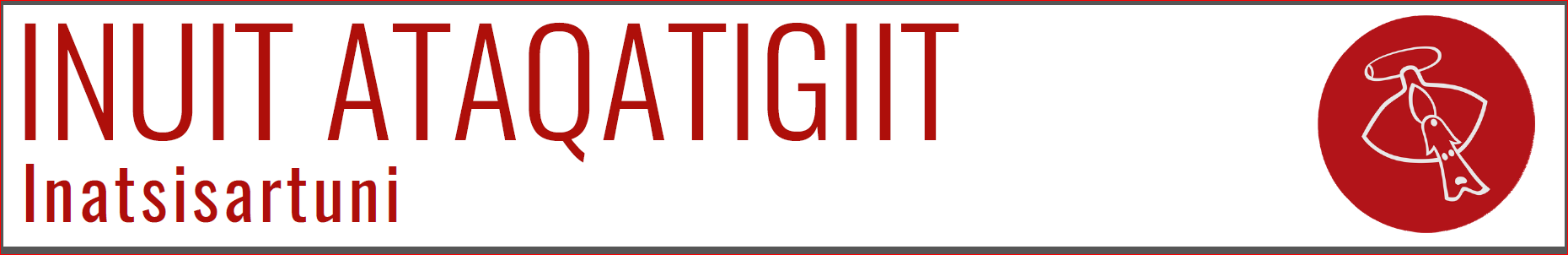 22. februar 2019I henhold til § 37, stk. 1 i Forretningsordenen for Inatsisartut, fremsætter jeg følgende spørgsmål til Naalakkersuisut.Spørgsmål til Naalakkersuisut: Hvilke formål kommissorium som blev nedsat for at sikre Kangerlussuaqs og Narsarsuaqs fremtidige erhvervsmæssige og beskæftigelsesmæssige fremtid, beskæftige sig med?Har arbejdsgrupperne afsluttet de opgaver som de skulle den 18. januar? Hvilke nye erhverv forventer man vil blive skabt, efter nedgraderingerne af Kangerlussuaq og Narsarsuaq lufthavne?Vil Naalakkersuisut igangsætte andre initiativer end arbejdsgruppens initiativer for at modvirke negative effekter af mistede arbejdspladser i Narsarsuaq og Kangerlussuaq?Har Naalakkersuisut initiativer i gang vedrørende indsatser som følge af markant færre arbejdspladser og fraflytninger fra Kangerlussuaq og Narsarsuaq?Er udmeldingerne om, at Narsarsuaq og Kangerlussuaq ikke vil blive lukket et politisk træk for ikke igangsætte særlige lovgivningsmæssige initiativer for borgerne? Hvis ikke, hvilke initiativer er blevet taget?Har Kommune Kujalleq og Qeqqata Kommunia haft officielle skriftlige reaktioner for at bevare Kangerlussuaqs og Narsarsuaqs lufthavne?Har Kommune Kujalleq og Qeqqata Kommunia fremsendt skriftlige advarsler eller reaktioner til Naalakkersuisut angående kommunernes tab af både arbejdspladser og skatteindtægter?Har Kommune Kujalleq og Qeqqata Kommunia sammen med Naalakkersuisut foretaget undersøgelser om mistet omsætning samt de tab som kommunerne kommer til at få, som følge af at lufthavnene ikke længere skal fungere som atlantlufthavne?Hvilke arbejder har Naalakkersuisut udført omkring nedlukningen af lufthavnene i Kangerlussuaq og Narsarsuaq, ud over de arbejder som udføres af arbejdsgruppen?(Medlem af Inatsisartut Aqqaluaq B. Egede, Inuit Ataqatigiit)Begrundelse:Jeg stiller spørgsmål om en stor sag der drejer sig om mange penge og som Naalakkersuisut skal følge nøje. Selvfølgelig forventer jeg, at Naalakkersuisut har udført deres arbejder nøje om den sag som vil få store økonomiske konsekvenser for samfundet. Jeg forventer at Naalakkersuisut allerede vil have svar på mine spørgsmål, såfremt arbejdet er blevet udført nøje. Jeg søger om at modtage svar inden for 10 arbejdsdage. Såfremt der ikke kommer klart svar på mine spørgsmål, vil det blive nødvendigt at fremsætte nye spørgsmål, hvorfor jeg forventer klare svar.